В соответствии со статьей 160.1 Бюджетного кодекса Российской Федерации,администрация   сельского поселения «Кажым» постановляет:  1. Утвердить Порядок осуществления бюджетных полномочий главных администраторов доходов бюджетов бюджетной системы Российской Федерации, являющихся органом местного самоуправления муниципального образования сельского поселения «Кажым»,  структурными подразделениями администрации сельского поселения  «Кажым» и (или) находящимися в их ведении муниципальными казенными учреждениями, согласно приложению к настоящему постановлению.2. Настоящее постановление вступает в силу со дня подписания и подлежит официальному опубликованию в Официальном вестнике муниципального образования сельского поселения «Кажым».3. Контроль за исполнением настоящего постановления оставляю за собой. Глава сельского поселения «Кажым»                                   И.А.БезносиковаПриложение 1к постановлению администрации сельского поселения «Кажым»                 от 27 ноября 2023 г. № 29/11Порядок осуществления бюджетных полномочий главных администраторов доходов бюджетов бюджетной системы Российской Федерации, являющихся органами местного самоуправления муниципального образования сельского поселения «Кажым», структурными подразделениями администрации сельского поселения «Кажым» и (или) находящимися в их ведении муниципальными казенными учреждениямиГлавный администратор доходов, являющийся органом местного самоуправления муниципального образования сельского поселения «Кажым», структурным подразделением администрации муниципального образования сельского поселения «Кажым» и (или) находящимися в их ведении муниципальными казенными учреждениями (далее – главный администратор доходов) осуществляет бюджетные полномочия главного администратора доходов   бюджета муниципального образования сельского поселения «Кажым» (далее - бюджет МО СП «Кажым»), установленные Бюджетным кодексом Российской Федерации, в следующем порядке:а) формирует и утверждает перечень администраторов доходов бюджетов, подведомственных главному администратору доходов бюджетов;б) в соответствии с требованиями постановления Правительства Российской Федерации от 23 июня 2016 года N 574 «Об общих требованиях к методике прогнозирования поступлений доходов в бюджеты бюджетной системы Российской Федерации»  разрабатывают методику прогнозирования по всем кодам классификации доходов, в отношении которых  осуществляют полномочия главного администратора доходов, и утверждают ее по согласованию с финансовым управлением администрации муниципального района «Койгородский» (далее – финансовое управление).в случае внесения изменений в законодательные и иные нормативные правовые акты Российской Федерации, Республики Коми в части формирования и прогнозирования доходов бюджетов бюджетной системы Российской Федерации в 2-месячный срок после вступления соответствующих изменений в силу принимают правовые акты о внесении изменений в методики прогнозирования поступлений доходов в бюджеты бюджетной системы Российской Федерации;в) формирует и представляет в финансовое управление следующие документы:прогноз поступления администрируемых доходов в бюджет МО СП «Кажым» на очередной финансовый год и плановый период, рассчитанный в соответствии с Порядком составления проекта бюджета МО СП «Кажым»  на очередной финансовый год и плановый период;аналитические материалы по исполнению соответствующего бюджета в части администрируемых доходов бюджета;сведения, необходимые для составления проекта соответствующего бюджета;сведения, необходимые для составления и ведения кассового плана;г) формирует и представляет в финансовое управление бюджетную отчетность главного администратора доходов бюджетов по формам, установленным законодательством Российской Федерации, в сроки, установленные Министерством финансов Республики Коми и (или) финансовым управлением;д) разрабатывает и утверждает в соответствии с требованиями приказа Министерства финансов Российской Федерации от 18 ноября 2022 года N 172н  «Об утверждении общих требований к регламенту реализации полномочий администратора доходов бюджета по взысканию дебиторской задолженности по платежам в бюджет, пеням и штрафам по ним» регламенты реализации полномочий администратора доходов бюджета по взысканию дебиторской задолженности по платежам в бюджет, пеням и штрафам по ним.е) исполняет в случае необходимости бюджетные полномочия администратора доходов бюджетов в соответствии с принятым ими правовым актом об осуществлении полномочий администратора доходов бюджета.« Кажым» сиктовмōдчōминсаадминистрация« Кажым» сиктовмōдчōминсаадминистрация« Кажым» сиктовмōдчōминсаадминистрация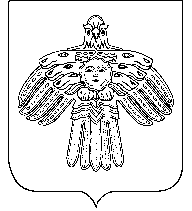 Администрациясельского поселения «Кажым»                ШУÖМПОСТАНОВЛЕНИЕ27 ноября  2023 г.№ 29/11Об утверждении Порядка осуществления бюджетных полномочий главных администраторов доходов бюджетов бюджетной системы Российской Федерации, являющихся органами местного самоуправления муниципального образования сельского поселения «Кажым», структурными подразделениями администрации муниципального образования сельского поселения «Кажым» и (или) находящимися в их ведении муниципальными казенными учреждениями